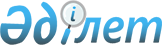 О внесении изменений и дополнения в решение Каргалинского районного маслихата от 29 декабря 2023 года № 121 "Об утверждении бюджета Кос-Истекского сельского округа на 2024-2026 годы"Решение Каргалинского районного маслихата Актюбинской области от 11 апреля 2024 года № 155
      РЕШИЛ:
      1. Внести в решение Каргалинского районного маслихата "Об утверждении бюджета Кос-Истекского сельского округа на 2024-2026 годы" от 29 декабря 2023 года № 121 следующие изменения и дополнение:
      пункт 1 изложить в новой редакции:
      "1. Утвердить бюджет Кос-Истекского сельского округа на 2024-2026 годы согласно приложениям 1, 2 и 3 соответственно, в том числе на 2024 год в следующих объемах:
      1) доходы – 73340 тысяч тенге, 
      в том числе:
      налоговые поступления - 5944 тысяч тенге;
      неналоговые поступления - 289 тысяч тенге;
      поступления от продажи основного капитала – 416 тысяч тенге;
      поступления трансфертов – 62035 тысяч тенге;
      2) затраты - 78873,4 тысяч тенге;
      3) чистое бюджетное кредитование – 0 тенге, 
      в том числе:
      бюджетные кредиты – 0 тенге;
      погашение бюджетных кредитов – 0 тенге;
      4) сальдо по операциям с финансовыми активами – 0 тенге;
      в том числе:
      приобретение финансовых активов – 0 тенге;
      5) дефицит (профицит) бюджета – -5533,4 тысяч тенге;
      6) финансирование дефицита (использование профицита) бюджета – 5533,4 тысяч тенге;
      "используемые остатки бюджетных средств – 5533,4 тысяч тенге.".
      дополнить пунктом 5-1 следущего содержания:
      "5-1. Учесть в бюджете сельского округа на 2024 год поступление целевых текущих трансфертов из районного бюджета на:
      обеспечение санитарии населенных пунктов;
      обеспечение функционирования автомобильных дорог в городах районного значения, селах, поселках, сельских округах.". 
      Распределение указанных сумм целевых текущих трансфертов определяется на основании решения акима сельского округа.
      2. Приложение 1 указанного решения изложить в новой редакции согласно приложению к настоящему решению.
      3. Настоящее решение вводится в действие с 1 января 2024 года. Бюджет Кос-Истекского сельского округа на 2024 год
					© 2012. РГП на ПХВ «Институт законодательства и правовой информации Республики Казахстан» Министерства юстиции Республики Казахстан
				
      Председатель Каргалинского районного маслихата 

С. Аманжолов
Приложение к решению Каргалинского районного маслихата от 11 апреля 2024 года № 155Приложение 1 к решению Каргалинского районного маслихата от 29 декабря 2023 года № 121
Категория
Категория
Категория
Категория
Категория
Сумма, тысяч тенге
Класс
Класс
Класс
Класс
Сумма, тысяч тенге
Подкласс
Подкласс
Подкласс
Сумма, тысяч тенге
Специфика
Специфика
Сумма, тысяч тенге
Наименование
Сумма, тысяч тенге
I.Доходы
73 340,0
1
Налоговые поступления
10 734
01
Подоходный налог
4 921,0
2
Индивидуальный подоходный налог
4 921,0
04
Hалоги на собственность
3 842,0
1
Hалоги на имущество
144,0
3
Земельный налог
43,0
4
Hалог на транспортные средства
3 655,0
05
Внутренние налоги на товары, работы и услуги
1 971,0
3
Поступление за использование природных и других ресурсов
1 971,0
2
Неналоговые поступление
155,0
01
Доходы от государственной собственности
155,0
5
Доходы от аренды имущества, находящегося вгосударственной собственности
155,0
3
Поступления от продажи основного капитала
416,0
03
Продажа земли и нематериальных активов
416,0
1
Продажа земли
416,0
4
Поступления трансфертов
62 035,0
02
Трансферты из вышестоящих органов государственного управления
62 035,0
3
Трансферты из районного (города областного значения) бюджета
62 035,0
Функциональная группа
Функциональная группа
Функциональная группа
Функциональная группа
Функциональная группа
Функциональная группа
Сумма, тысяч тенге
Функциональная подгруппа
Функциональная подгруппа
Функциональная подгруппа
Функциональная подгруппа
Функциональная подгруппа
Сумма, тысяч тенге
Администратор бюджетных программ
Администратор бюджетных программ
Администратор бюджетных программ
Администратор бюджетных программ
Сумма, тысяч тенге
Программа
Программа
Программа
Сумма, тысяч тенге
Подпрограмма
Подпрограмма
Сумма, тысяч тенге
Наименование
Сумма, тысяч тенге
II. Затраты
78 873,4
01
Государственные услуги общего характера
47 111,2
1
Представительные, исполнительные и другие органы, выполняющие общие функции государственного управления
47 111,2
124
Аппарат акима города районного значения, села, поселка, сельского округа
47 111,2
001
Услуги по обеспечению деятельности акима города районного значения, села, поселка, сельского округа
46 457,0
022
Капитальные расходы государственного органа
654,2
06
Социальная помощь и социальное обеспечение
11 672,0
2
Социальная помощь
11 672,0
124
Аппарат акима города районного значения, села, поселка, сельского округа
11 672,0
003
Оказание социальной помощи нуждающимся гражданам на дому
11 672,0
07
Жилищно-коммунальное хозяйство
14 460,2
3
Благоустройство населенных пунктов
14 460,2
124
Аппарат акима города районного значения, села, поселка, сельского округа
14 460,2
008
Освещение улиц в населенных пунктах
6 922,8
009
Обеспечение санитарии населенных пунктов
3 134,0
011
Благоустройство и озеленение населенных пунктов
4 403,4
12
Транспорт и коммуникации
5 630,0
1
Автомобильный транспорт
5 630,0
124
Аппарат акима города районного значения, села, поселка, сельского округа
5 630,0
013
Обеспечение функционирования автомобильных дорог в городах районного значения, селах, поселках, сельских округах
5 630,0
Функциональная группа
Функциональная группа
Функциональная группа
Функциональная группа
Функциональная группа
Функциональная группа
Сумма, тысяч тенге
Функциональная подгруппа
Функциональная подгруппа
Функциональная подгруппа
Функциональная подгруппа
Функциональная подгруппа
Сумма, тысяч тенге
Администратор бюджетных программ
Администратор бюджетных программ
Администратор бюджетных программ
Администратор бюджетных программ
Сумма, тысяч тенге
Программа
Программа
Программа
Сумма, тысяч тенге
Подпрограмма
Подпрограмма
Сумма, тысяч тенге
Наименование
Сумма, тысяч тенге
III. Чистое бюджетное кредитование
0
Категория
Категория
Категория
Категория
Категория
Сумма, тысяч тенге
Класс
Класс
Класс
Класс
Сумма, тысяч тенге
Подкласс
Подкласс
Подкласс
Сумма, тысяч тенге
Специфика
Специфика
Сумма, тысяч тенге
Наименование
Сумма, тысяч тенге
5
Погашение бюджетных кредитов
0
01
Погашение бюджетных кредитов
0
1
Погашение бюджетных кредитов, выданных из государственного бюджета
0
Функциональная группа
Функциональная группа
Функциональная группа
Функциональная группа
Функциональная группа
Функциональная группа
Сумма, тысяч тенге
Функциональная подгруппа
Функциональная подгруппа
Функциональная подгруппа
Функциональная подгруппа
Функциональная подгруппа
Сумма, тысяч тенге
Администратор бюджетных программ
Администратор бюджетных программ
Администратор бюджетных программ
Администратор бюджетных программ
Сумма, тысяч тенге
Программа
Программа
Программа
Сумма, тысяч тенге
Подпрограмма
Подпрограмма
Сумма, тысяч тенге
Наименование
Сумма, тысяч тенге
IV. Сальдо по операциям с финансовыми активами
0
Приобретение финансовых активов
0
V. Дефицит (профицит) бюджета
-5 533,4
VI.Финансирование дефицита (использование профицита) бюджета
5 533,4
Категория
Категория
Категория
Категория
Категория
Сумма, тысяч тенге
Класс
Класс
Класс
Класс
Сумма, тысяч тенге
Подкласс
Подкласс
Подкласс
Сумма, тысяч тенге
Специфика
Специфика
Сумма, тысяч тенге
Наименование
Сумма, тысяч тенге
7
Поступления займов
0
01
Внутренние государственные займы
0
2
Договоры займа
0
Функциональная группа
Функциональная группа
Функциональная группа
Функциональная группа
Функциональная группа
Функциональная группа
Сумма, тысяч тенге
Функциональная подгруппа
Функциональная подгруппа
Функциональная подгруппа
Функциональная подгруппа
Функциональная подгруппа
Сумма, тысяч тенге
Администратор бюджетных программ
Администратор бюджетных программ
Администратор бюджетных программ
Администратор бюджетных программ
Сумма, тысяч тенге
Программа
Программа
Программа
Сумма, тысяч тенге
Подпрограмма
Подпрограмма
Сумма, тысяч тенге
Наименование
Сумма, тысяч тенге
16
Погашение займов
0
1
Погашение займов
0
Категория
Категория
Категория
Категория
Категория
Сумма, тысяч тенге
Класс
Класс
Класс
Класс
Сумма, тысяч тенге
Подкласс
Подкласс
Подкласс
Сумма, тысяч тенге
Специфика
Специфика
Сумма, тысяч тенге
Наименование
Сумма, тысяч тенге
8
Используемые остатки бюджетных средств
5 533,4
01
Остатки бюджетных средств
5 533,4
1
Свободные остатки бюджетных средств
5 533,4